Názov klubu:  .......................................................................................................................................Právna forma:  .....................................................................................................................................Adresa:  .........................................................................		Obec:  .......................................... Okres:  ...........................................................................		PSČ:  ...........................................IČO:  .......................................  DIČ:  .......................................  IČ DPH:  .......................................Mobil: ........................................................	e-mail:  ...........................................................................www:  ........................................................	Banka:  ...........................................................................IBAN:  ..............................................................................	SWIFT:  ..................................................Korešpondenčná adresa (ak je iná ako sídlo klubu, zriaďovateľa...):Adresa:  .........................................................................		Obec:  .......................................... Okres:  ...........................................................................		PSČ:  ...........................................Mobil: ........................................................	e-mail:  ...........................................................................Štatutárny orgán klubu:Priezvisko:  ....................................................................	Meno:  .....................................................Titul:	pred:  ........................  za:  ...................	Dátum narodenia:  ............................................Adresa:  .........................................................................		Obec:  .......................................... Okres:  ...........................................................................		PSČ:  ...........................................Mobil: ....................................................	e-mail:  ...........................................................................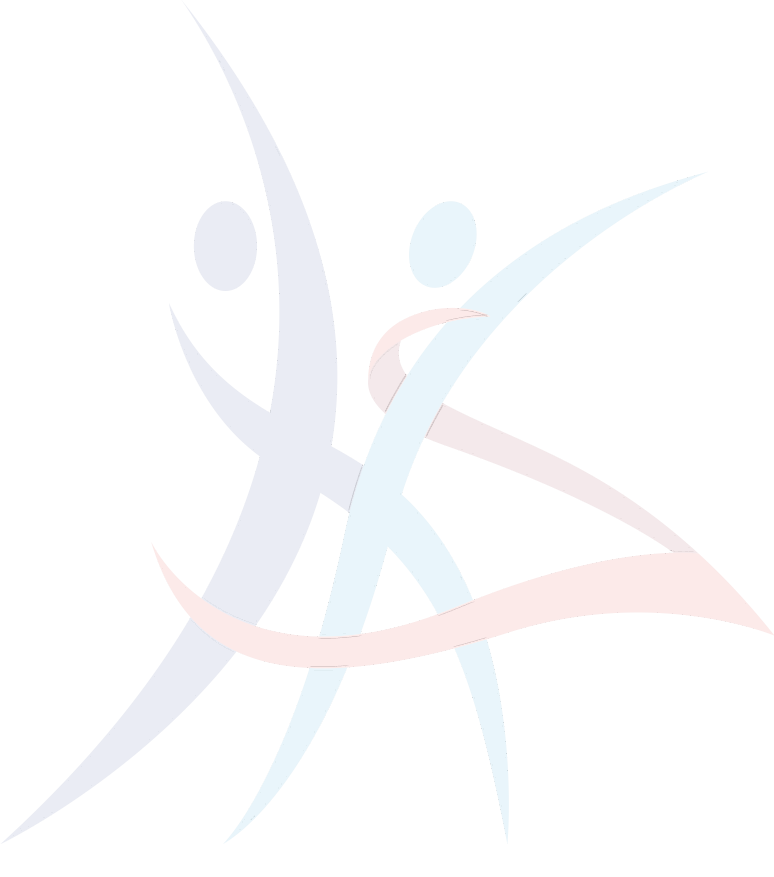 Príloha prihlášky:Registrované STANOVY resp. ZMLUVA v zmysle §829 – §841 Občianskeho zákonníka.Vyplnením prihlášky dávam v zmysle zákona č. 18/2018 Z.z. v znení neskorších predpisov súhlas SZTŠ na spracovanie mojich osobných údajov v rozsahu tohto formulára za účelom evidencie športových klubov v Registri právnických osôb v športe a poskytnutia údajov na tento účel aj Ministerstvu školstva, vedy, výskumu a športu Slovenskej republiky. Som si vedomý/-á svojich práv a svoje osobné údaje poskytujem dobrovoľne. Súhlas so spracovaním osobných údajov platí do odvolania s tým, že tento súhlas môžem kedykoľvek odvolať písomnou formou na adresu SZTŠ...............................................	..........................................................................	Dátum	podpis štatutárneho orgánu klubu